Year 11 Performance Evening 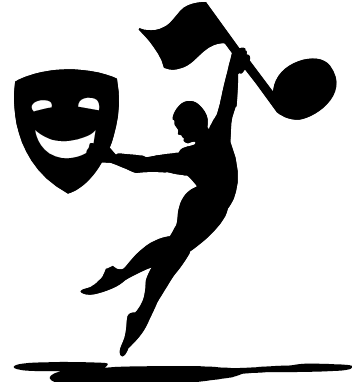 Tuesday, 12th November 2019Drama Group 1: “The Family” Darcey Atherton, Hannah Jukes-Frere, Asia Middleton, Molly Rogerson, Meredith Ross-James & Shreya Yadav“The Family” explores the real-life Australia cult, formed in 1960 by Anne Hamilton-Byrne. It is an exploration into the nature of manipulation and control particularly the inability to truly escape control. “The Family” also highlights the radical obedience to authority in Australian Society.Jocelyn Phuong: “Someone You Loved”-Lewis CapaldiHelen Alonso: “Rondo”-BrevalSylvia Wei: “Through the Arbor”-Kevin KernCharlie Young: “The Ballad of the Southern Eskimo”-John WallaceMelinda Nguyen: “Always with Me”-Joe HisaishiViva Wilton: “So Far Away” (original)	Tiffany Li: “Presto”-JS BachAnya Hemley: “Religion” (original)Drama Group 2: “The Australian Dream”Sophie Aston, Anna Fujihara, Lily Hopkinson, Luiza Souza-Alberti,GeorgieTatham,  Alissa Telkes & Grace WilkesThis ensemble performance reflects that the Australian Dream is an exclusive opportunity within Australian society. Through the media, the Australia Dream has been fabricated into an idealistic lifestyle which is accessible for everyone, when in reality it is a limited opportunity. Our ensemble explores how the Australian Dream fails to acknowledge the historical suppression and marginalisation of many Australians and refugees.​Jessica Liu: “Hejre Kati”-Jean HubayLucia Stella: “Tears in Heaven”-Eric ClaptonEirene Carajias: “One for Mum” -Lachlan DavidsonLily Hopkinson: “Fly, Fly Away” from Catch Me if You Can.Daisy Huang: “The Pan Flute”Jasmine Frazer: “Longview”-Greenday.Music Class of 2019: “High Hopes”,We wish the girls all the best in their upcoming Year 11 exams and beyond!Anne Corry & Lindy Mummé 